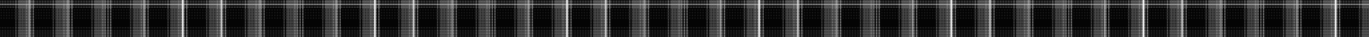 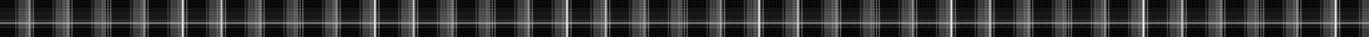 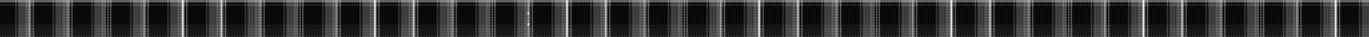 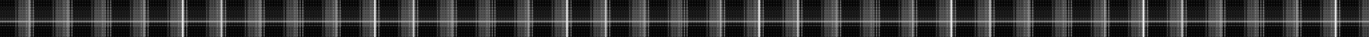 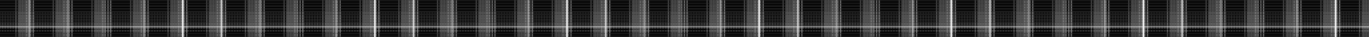 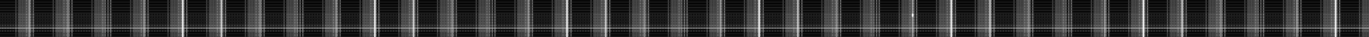 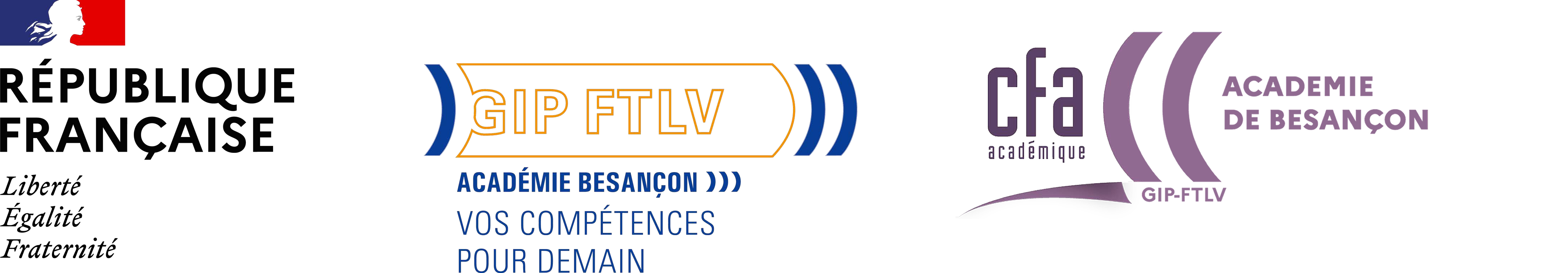 Recto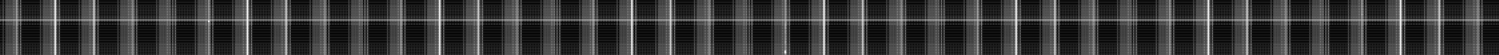 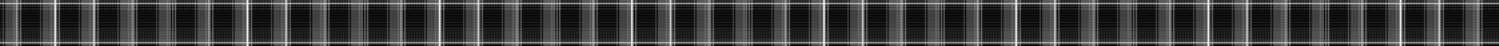 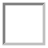 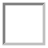 VersoBILAN POSITIONNEMENT POURLA MODULATION DE LA DURÉE DU CONTRAT D'APPRENTISSAGEBILAN POSITIONNEMENT POURLA MODULATION DE LA DURÉE DU CONTRAT D'APPRENTISSAGEBILAN POSITIONNEMENT POURLA MODULATION DE LA DURÉE DU CONTRAT D'APPRENTISSAGEBILAN POSITIONNEMENT POURLA MODULATION DE LA DURÉE DU CONTRAT D'APPRENTISSAGEBILAN POSITIONNEMENT POURLA MODULATION DE LA DURÉE DU CONTRAT D'APPRENTISSAGEBILAN POSITIONNEMENT POURLA MODULATION DE LA DURÉE DU CONTRAT D'APPRENTISSAGEBILAN POSITIONNEMENT POURLA MODULATION DE LA DURÉE DU CONTRAT D'APPRENTISSAGEBILAN POSITIONNEMENT POURLA MODULATION DE LA DURÉE DU CONTRAT D'APPRENTISSAGEBILAN POSITIONNEMENT POURLA MODULATION DE LA DURÉE DU CONTRAT D'APPRENTISSAGELE CFALE CFALE CFALE CFALE CFALE CFALE CFALE CFALE CFACFA Académique de Franche-ComtéCFA Académique de Franche-ComtéCFA Académique de Franche-ComtéCFA Académique de Franche-ComtéCFA Académique de Franche-ComtéCFA Académique de Franche-ComtéCFA Académique de Franche-ComtéCFA Académique de Franche-ComtéCFA Académique de Franche-Comté25 avenue du Cdt Marceau - BP 81522 - 25009 BESANÇON Cedex25 avenue du Cdt Marceau - BP 81522 - 25009 BESANÇON Cedex25 avenue du Cdt Marceau - BP 81522 - 25009 BESANÇON Cedex25 avenue du Cdt Marceau - BP 81522 - 25009 BESANÇON Cedex25 avenue du Cdt Marceau - BP 81522 - 25009 BESANÇON Cedex25 avenue du Cdt Marceau - BP 81522 - 25009 BESANÇON Cedex25 avenue du Cdt Marceau - BP 81522 - 25009 BESANÇON Cedex25 avenue du Cdt Marceau - BP 81522 - 25009 BESANÇON Cedex25 avenue du Cdt Marceau - BP 81522 - 25009 BESANÇON CedexL'UFAL'UFAL'UFAL'UFAL'UFAL'UFAL'UFAL'UFAL'UFAUFA du Lycée :Adresse :L'APPRENTIL'APPRENTIL'APPRENTIL'APPRENTIL'APPRENTIL'APPRENTIL'APPRENTIL'APPRENTIL'APPRENTINom :Prénom :Date de naissance :L'ENTREPRISEL'ENTREPRISEL'ENTREPRISEL'ENTREPRISEL'ENTREPRISEL'ENTREPRISEL'ENTREPRISEL'ENTREPRISEL'ENTREPRISEDénomination :Responsable :Responsable :Responsable :Adresse :OPCO :LA FORMATIONLA FORMATIONLA FORMATIONLA FORMATIONLA FORMATIONLA FORMATIONLA FORMATIONLA FORMATIONLA FORMATION Diplôme préparé :	 Code diplôme :	 Code diplôme :	 Code diplôme :	 Code diplôme :	 Code diplôme :	 Code diplôme :	 Code diplôme :	Durée du cyclemois1 - Le début de la formation s'est déroulé sous statut scolaire1 - Le début de la formation s'est déroulé sous statut scolaire1 - Le début de la formation s'est déroulé sous statut scolaire1 - Le début de la formation s'est déroulé sous statut scolaireJoindre bulletins scolaires2 - L'apprenti est titulaire d'un diplôme de niveau équivalent ou supérieur2 - L'apprenti est titulaire d'un diplôme de niveau équivalent ou supérieur2 - L'apprenti est titulaire d'un diplôme de niveau équivalent ou supérieurJoindre copie du diplômeDispense ou bénéfice d'épreuves :Dispense ou bénéfice d'épreuves :Dispense ou bénéfice d'épreuves :Dispense ou bénéfice d'épreuves :Dispense ou bénéfice d'épreuves :Dispense ou bénéfice d'épreuves :Dispense ou bénéfice d'épreuves :3 - L'apprenti a suivi un autre parcours3 - L'apprenti a suivi un autre parcours3 - L'apprenti a suivi un autre parcours3 - L'apprenti a suivi un autre parcours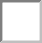 Compléter le CR entretienCompléter le CR entretienENTRETIEN / POSITIONNEMENTENTRETIEN / POSITIONNEMENTENTRETIEN / POSITIONNEMENTENTRETIEN / POSITIONNEMENTENTRETIEN / POSITIONNEMENTENTRETIEN / POSITIONNEMENTENTRETIEN / POSITIONNEMENTENTRETIEN / POSITIONNEMENTENTRETIEN / POSITIONNEMENTMODULATION DE LA DURÉE ET PARCOURS PÉDAGOGIQUE ENVISAGÉ A l'UFAMODULATION DE LA DURÉE ET PARCOURS PÉDAGOGIQUE ENVISAGÉ A l'UFADurée proposée :	mois	soit	heuresDurée proposée :	mois	soit	heuresParcours personnalisé envisagé :Parcours personnalisé envisagé :CADRE A REMPLIR PAR L'UFACADRE A REMPLIR PAR L'UFAAvis du Directeur de l'UFA :Avis favorable :Avis défavorable :Commentaire :Date	Cachet :Signature :Avis du Directeur de l'UFA :Avis favorable :Avis défavorable :Commentaire :Date	Cachet :Signature :